ISTITUTO COMPRENSIVODI SCUOLA INFANZIA, PRIMARIA E SECONDARIA DI 1° GRADO“G. MARCONI”Viale G. Rossini, 87 - 05100 TERNIProgetto di Istruzione Domiciliare/In ospedalea.s………….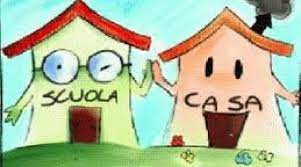 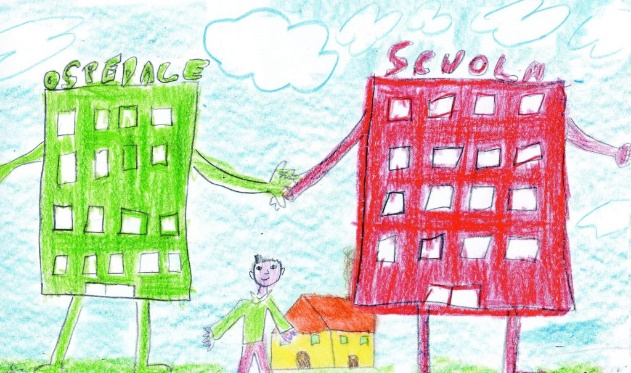 	S.I.O.	I.D.                 (Istruzione Domiciliare)	(Scuola in ospedale)Destinatario/aAlunno/a ……………… nato/a il …………..Iscritto/a alla classe ………  della scuola primaria/secondaria di primo grado del plesso (Marconi-Matteotti-Le Grazie) per il quale/la quale si prevede per l’anno scolastico ………. una lunga decenza domiciliare (ospedaliera).Obiettivi generaliGarantire il diritto allo studio e la continuità con la classe di appartenenzaLimitare l’isolamentoAgevolare la prospettiva del reinserimento a scuolaSoddisfare il bisogno di apprendere, conoscere e comunicareRidurre il disagio connesso all’impossibilità di frequentare le lezioni in presenzaMantenere la relazione con i coetaneiMantenere l’interesse per le attività che si svolgono e la capacità di organizzare la propria quotidianitàEsercitare le proprie potenzialitàConsolidare/potenziare l’autonomia personale, sociale ed operativaAcquisire conoscenze e sviluppare competenze relative alle diverse discipline  curricolari.Incrementare la motivazione alle attività proposte attraverso le potenzialità offerte dalle nuove tecnologie.ContenutiArgomenti di studio relativi alla classe di appartenenzaArgomenti relativi agli obiettivi fissati nel PeiMetodologiaNella realizzazione delle metodologie da adottare si cercherà di organizzare un contesto di operatività sereno e stimolante. Si eviterà il rischio di sovraccarico di lavoro nei confronti dell’alunno/a; saranno proposte strategie volte a conseguire obiettivi sia sul piano didattico che su quello personale della vita quotidiana. Si cercherà inoltre di evitare l’isolamento favorendo l’utilizzo delle nuove tecnologie per mantenere i rapporti con la classe. Il docente coinvolto nel progetto terrà conto dei seguenti aspetti:- flessibilità oraria-  adattabilità degli obiettivi e svolgimento di attività a breve termine- attenzione ai tempi di esecuzione.StrumentiLibri di testo in adozioneSussidi   cartacei forniti ai compagni della classe. Uso del computer e/o del tablet come strumento di produttività, di gioco, di creatività e di   comunicazione con l’esterno.Uso di materiale e strumenti strutturati presenti a scuola funzionali alle singole attività Verifiche e valutazioneLa verifica dei progressi sarà svolta in itinere e alla fine di ogni periodo di valutazione e si  baserà sull’osservazione sistematica dei risultati conseguiti, misurati attraverso verifiche scritte, pratiche e orali. La valutazione terrà conto delle difficoltà psico-fisiche dell’alunno/a. MonitoraggioUtilizzo del registro elettronico. In situazione di SIO si utilizzeranno strumenti concordati con gli insegnanti di ospedale.Orario settimanale (da concordare con la famiglia: scuola primaria 4/5 ore; scuola secondaria di primo grado 6/7 oreObiettivi specifici (in situazione di 104 con riferimento al Pei):Sfera psico- relazionale- affettiva (Descrivere gli obiettivi): ……………………………………………………………………….Sfera disciplinare (Descrivere gli obiettivi specifici disciplinari o di area)………………………………………………………………………..Realizzazione del percorso e strategie metodologico – didattiche:In presenzaA distanza (DAD)In modalità integrata (DDI)Strumenti:Suite educativeChatVideochatSharing di materialiAltro …………………………………………………………………Condivisione materiali (specificare gli strumenti che si prevede di utilizzare)Registro elettronicoGoogle driveGoogle ClassroomFotocopie/appunti cartaceiLibri/dispenseEmailAltro: ………………………………………………………Tempi…………………………………………………………………. Modalità previste per la verifica degli apprendimentiIn presenzaCon modalità telematicheStrumenti comunicativi utilizzatiSkypeHangoutWhatsappRegistro elettronicoGoogle ClassroomGoogle driveEmailAltro: ……………………………………………………………….Modalità previste di rapporto/collegamenti con i compagni di classePresenzaCanali socialTelefonoMailAltro: ………………………………………….Aspetti logistico – organizzativi del progetto:Figure professionali coinvolteElenco docenti: ………………………………………..Altri operatori istituzionali: ……………………………………………………….Delibera del Collegio dei Docenti n. ______ del _______Delibera del Consiglio di Istituto n. _______ del _______□ Lettere di nomina del/i docente/iData, 	FirmaOre settimanaliDisciplinaDocente